景德镇陶瓷大学研究生指导教师个人信息表更新日期：2022年4月姓名陈莎莉性别女出生年月1977年12月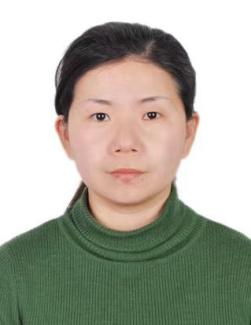 专业技术职称专业技术职称副教授副教授导师类别硕士生导师最后学历（毕业院校）最后学历（毕业院校）硕士研究生中南财经政法大学硕士研究生中南财经政法大学最后学位（毕业院校）硕士中南财经政法大学获聘招生学科获聘招生学科艺术经济学产业经济学管理科学与工程艺术经济学产业经济学管理科学与工程研究方向文化创意产业企业管理案例联系电话联系电话1397983151613979831516E-mail1421266879@qq.com个人简历个人简历陈莎莉，女，湖北随州人，现为景德镇陶瓷大学管理与经济学院副教授，硕士研究生导师。先后参与完成国家自然科学基金重点项目一项，国家社会科学规划项目一项，主持或参与完成江西省社会科学规划项目、江西省艺术科学规划项目、江西省科技厅软科学项目十余项。在公开刊物上发表论文三十余篇，其中CSSCI收录五篇，人大复印资料全文转载一篇。获江西省教学成果奖二等奖一次。陈莎莉，女，湖北随州人，现为景德镇陶瓷大学管理与经济学院副教授，硕士研究生导师。先后参与完成国家自然科学基金重点项目一项，国家社会科学规划项目一项，主持或参与完成江西省社会科学规划项目、江西省艺术科学规划项目、江西省科技厅软科学项目十余项。在公开刊物上发表论文三十余篇，其中CSSCI收录五篇，人大复印资料全文转载一篇。获江西省教学成果奖二等奖一次。陈莎莉，女，湖北随州人，现为景德镇陶瓷大学管理与经济学院副教授，硕士研究生导师。先后参与完成国家自然科学基金重点项目一项，国家社会科学规划项目一项，主持或参与完成江西省社会科学规划项目、江西省艺术科学规划项目、江西省科技厅软科学项目十余项。在公开刊物上发表论文三十余篇，其中CSSCI收录五篇，人大复印资料全文转载一篇。获江西省教学成果奖二等奖一次。陈莎莉，女，湖北随州人，现为景德镇陶瓷大学管理与经济学院副教授，硕士研究生导师。先后参与完成国家自然科学基金重点项目一项，国家社会科学规划项目一项，主持或参与完成江西省社会科学规划项目、江西省艺术科学规划项目、江西省科技厅软科学项目十余项。在公开刊物上发表论文三十余篇，其中CSSCI收录五篇，人大复印资料全文转载一篇。获江西省教学成果奖二等奖一次。陈莎莉，女，湖北随州人，现为景德镇陶瓷大学管理与经济学院副教授，硕士研究生导师。先后参与完成国家自然科学基金重点项目一项，国家社会科学规划项目一项，主持或参与完成江西省社会科学规划项目、江西省艺术科学规划项目、江西省科技厅软科学项目十余项。在公开刊物上发表论文三十余篇，其中CSSCI收录五篇，人大复印资料全文转载一篇。获江西省教学成果奖二等奖一次。教学科研情况教学科研情况担任研究生课程：《艺术经济学》、《艺术市场学》               《中级微观经济学》、《中级宏观经济学》担任研究生课程：《艺术经济学》、《艺术市场学》               《中级微观经济学》、《中级宏观经济学》担任研究生课程：《艺术经济学》、《艺术市场学》               《中级微观经济学》、《中级宏观经济学》担任研究生课程：《艺术经济学》、《艺术市场学》               《中级微观经济学》、《中级宏观经济学》担任研究生课程：《艺术经济学》、《艺术市场学》               《中级微观经济学》、《中级宏观经济学》教学科研情况教学科研情况主要科研项目：(1)国家自然科学基金，重点项目，71632003，互联网环境下制造业企业转型升级规律，2017.01至2021.12，225万元，结题，参与(2)国家社会科学规划项目，一般项目，15BJY073，分工与分工演化视角下劳动密集型产业集群升级研究，2015.06 至 2018.07，20万元，结题，参与主要科研项目：(1)国家自然科学基金，重点项目，71632003，互联网环境下制造业企业转型升级规律，2017.01至2021.12，225万元，结题，参与(2)国家社会科学规划项目，一般项目，15BJY073，分工与分工演化视角下劳动密集型产业集群升级研究，2015.06 至 2018.07，20万元，结题，参与主要科研项目：(1)国家自然科学基金，重点项目，71632003，互联网环境下制造业企业转型升级规律，2017.01至2021.12，225万元，结题，参与(2)国家社会科学规划项目，一般项目，15BJY073，分工与分工演化视角下劳动密集型产业集群升级研究，2015.06 至 2018.07，20万元，结题，参与主要科研项目：(1)国家自然科学基金，重点项目，71632003，互联网环境下制造业企业转型升级规律，2017.01至2021.12，225万元，结题，参与(2)国家社会科学规划项目，一般项目，15BJY073，分工与分工演化视角下劳动密集型产业集群升级研究，2015.06 至 2018.07，20万元，结题，参与主要科研项目：(1)国家自然科学基金，重点项目，71632003，互联网环境下制造业企业转型升级规律，2017.01至2021.12，225万元，结题，参与(2)国家社会科学规划项目，一般项目，15BJY073，分工与分工演化视角下劳动密集型产业集群升级研究，2015.06 至 2018.07，20万元，结题，参与教学科研情况教学科研情况主要获奖：重点课程项目《经济系列课程》2006年3月获江西省第九批教学成果奖二等奖主要获奖：重点课程项目《经济系列课程》2006年3月获江西省第九批教学成果奖二等奖主要获奖：重点课程项目《经济系列课程》2006年3月获江西省第九批教学成果奖二等奖主要获奖：重点课程项目《经济系列课程》2006年3月获江西省第九批教学成果奖二等奖主要获奖：重点课程项目《经济系列课程》2006年3月获江西省第九批教学成果奖二等奖教学科研情况教学科研情况学术论文、论著：(1)陈莎莉，郭凯欣，龚克，欧阳桃花.中国传统文创产品与用户匹配机制研究——以宇弦陶瓷为例. 外国经济与管理. 2021, 43(509): 141-152. (CSSCI收录)(2)陈莎莉. 产业梯度转移、区位选择与动态竞争优势培育. 江西社会科学. 2015, 35(341): 74-78. (CSSCI收录)(3)陈莎莉，张纯. 基于创意价值链嵌入的地方产业集群升级机制研究.科技管理研究. 2012, 32(268):196-199 (CSSCI收录)(4)陈莎莉，张纯. 全球价值链、两难困境与低成本集群发展路径转换研究. 科技管理研究. 2013, 33(276): 154-157 (CSSCI收录)(5)陈莎莉著. 清末明国时期中国艺术品市场鉴藏研究. 东北林业大学出版社. 2018年. 20万字学术论文、论著：(1)陈莎莉，郭凯欣，龚克，欧阳桃花.中国传统文创产品与用户匹配机制研究——以宇弦陶瓷为例. 外国经济与管理. 2021, 43(509): 141-152. (CSSCI收录)(2)陈莎莉. 产业梯度转移、区位选择与动态竞争优势培育. 江西社会科学. 2015, 35(341): 74-78. (CSSCI收录)(3)陈莎莉，张纯. 基于创意价值链嵌入的地方产业集群升级机制研究.科技管理研究. 2012, 32(268):196-199 (CSSCI收录)(4)陈莎莉，张纯. 全球价值链、两难困境与低成本集群发展路径转换研究. 科技管理研究. 2013, 33(276): 154-157 (CSSCI收录)(5)陈莎莉著. 清末明国时期中国艺术品市场鉴藏研究. 东北林业大学出版社. 2018年. 20万字学术论文、论著：(1)陈莎莉，郭凯欣，龚克，欧阳桃花.中国传统文创产品与用户匹配机制研究——以宇弦陶瓷为例. 外国经济与管理. 2021, 43(509): 141-152. (CSSCI收录)(2)陈莎莉. 产业梯度转移、区位选择与动态竞争优势培育. 江西社会科学. 2015, 35(341): 74-78. (CSSCI收录)(3)陈莎莉，张纯. 基于创意价值链嵌入的地方产业集群升级机制研究.科技管理研究. 2012, 32(268):196-199 (CSSCI收录)(4)陈莎莉，张纯. 全球价值链、两难困境与低成本集群发展路径转换研究. 科技管理研究. 2013, 33(276): 154-157 (CSSCI收录)(5)陈莎莉著. 清末明国时期中国艺术品市场鉴藏研究. 东北林业大学出版社. 2018年. 20万字学术论文、论著：(1)陈莎莉，郭凯欣，龚克，欧阳桃花.中国传统文创产品与用户匹配机制研究——以宇弦陶瓷为例. 外国经济与管理. 2021, 43(509): 141-152. (CSSCI收录)(2)陈莎莉. 产业梯度转移、区位选择与动态竞争优势培育. 江西社会科学. 2015, 35(341): 74-78. (CSSCI收录)(3)陈莎莉，张纯. 基于创意价值链嵌入的地方产业集群升级机制研究.科技管理研究. 2012, 32(268):196-199 (CSSCI收录)(4)陈莎莉，张纯. 全球价值链、两难困境与低成本集群发展路径转换研究. 科技管理研究. 2013, 33(276): 154-157 (CSSCI收录)(5)陈莎莉著. 清末明国时期中国艺术品市场鉴藏研究. 东北林业大学出版社. 2018年. 20万字学术论文、论著：(1)陈莎莉，郭凯欣，龚克，欧阳桃花.中国传统文创产品与用户匹配机制研究——以宇弦陶瓷为例. 外国经济与管理. 2021, 43(509): 141-152. (CSSCI收录)(2)陈莎莉. 产业梯度转移、区位选择与动态竞争优势培育. 江西社会科学. 2015, 35(341): 74-78. (CSSCI收录)(3)陈莎莉，张纯. 基于创意价值链嵌入的地方产业集群升级机制研究.科技管理研究. 2012, 32(268):196-199 (CSSCI收录)(4)陈莎莉，张纯. 全球价值链、两难困境与低成本集群发展路径转换研究. 科技管理研究. 2013, 33(276): 154-157 (CSSCI收录)(5)陈莎莉著. 清末明国时期中国艺术品市场鉴藏研究. 东北林业大学出版社. 2018年. 20万字